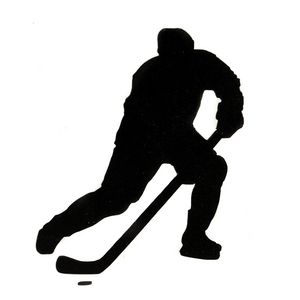 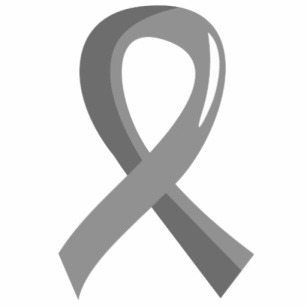 Tracey’s Fundraiser Ball Hockey Tournament$60 per team, three games guaranteed.Team Name: ____________________Team Color: ___________________Name of Players:	1. _______________________				2. _______________________				3. _______________________				4. _______________________				5. _______________________				6._______________________				7._______________________(Must have goalie with at least road hockey equipment)Rules3 on 3 tournament styleHelmets, gloves, and shoes requiredNo player can play on two different teamsEach team must have same color shirt (pinnies will be available)Must provide your own goalie and equipmentGames  will be every half hour2 x 10min periods per sideOnce we have teams we will decide format